Ciudad de México, a 5 de diciembre de 2022SC/DGPHAC/052/2022          NOTA INFORMATIVAPARA: CLAUDIA CURIEL DE ICAZASECRETARIA DE CULTURA DE LA CIUDAD DE MÉXICODE: FRANCISCO JAVIER MARTÍNEZ RAMÍREZDIRECTOR GENERAL DE PATRIMONIO HISTÓRICO, ARTÍSTICO Y CULTURALEn atención al folio 1643/22, dirigido a esta Dirección General, referente a la invitación para la inauguración del Carnaval de México Villa y Zapata Edición 2022, que tuvo lugar el pasado sábado 3 de diciembre de 2022, en el Ángel de la Independencia, le informo que de acuerdo a sus instrucciones, el Lic. Rodrigo Ávila Bermúdez, JUD de Patrimonio Cultural y Conservación, asistió a dicho evento como representante del Gobierno de la Ciudad y de la Secretaría de Cultura de la Ciudad de México para el corte del listón.Anexo evidencia fotográfica. Sin más por el momento, agradezco su atención a la presente y le envío un saludo cordial. ATENTAMENTE C.c.p. Juan Gerardo López Hernández. Director de Vinculación Comunitaria. Folio SC: 1643 Folio DGPHAC: 1546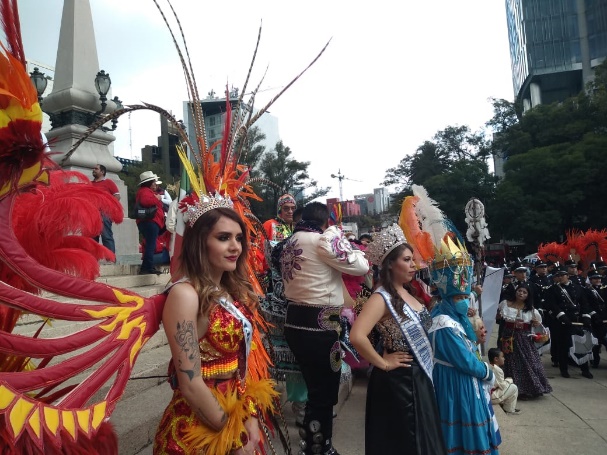 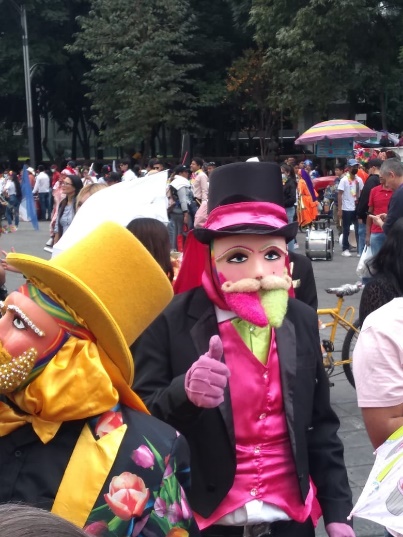 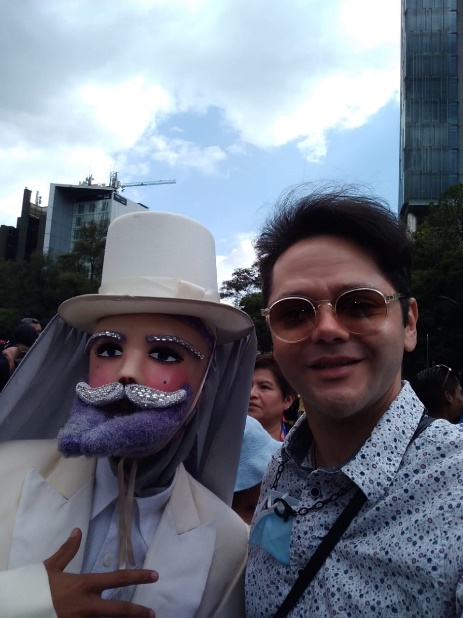 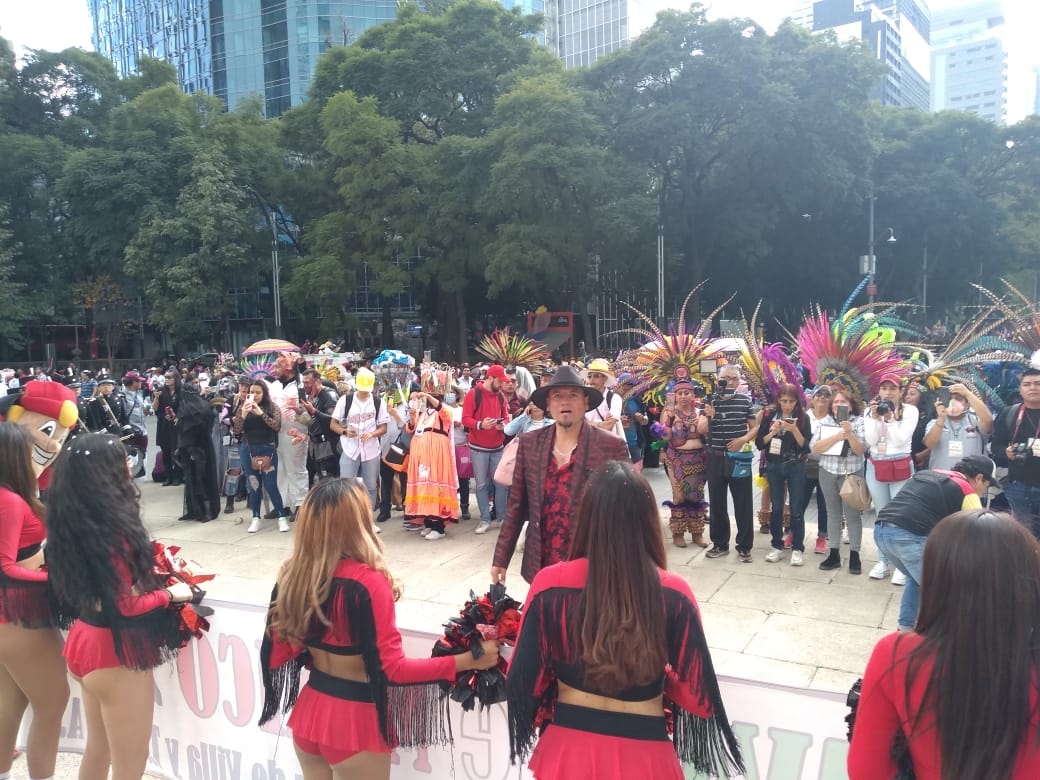 